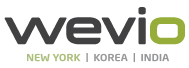 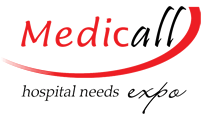 MediCall Expo 2016 IndiaSep. 9th – Sep. 11th , 2016Pragati Maidain, New Delhi참 가 신 청 서참 가 신 청 서참 가 신 청 서참 가 신 청 서참 가 신 청 서참 가 신 청 서참 가 신 청 서담당자명직책직책직책업체명사업 유형사업 유형사업 유형주  소전화(회사/핸드폰)E-mailE-mailE-mailWeb site희망 부스 크기m²m²m²기본 9 (3x3) m²기본 9 (3x3) m²기본 9 (3x3) m²입장권 개수참가자 (성명/직책)1.2.참가자 (성명/직책)3.4.참가자 (성명/직책)5.6.제  품소  개